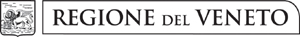 L.R. 15 dicembre 2021, n. 34Collegato alla legge di stabilità regionale 2022Art. 13 Intervento regionale a favore degli interventi 
di riuso temporaneo del patrimonio immobiliare esistenteSCHEMA DI PROTOCOLLO DI INTESABANDO PER L’EROGAZIONE DI CONTRIBUTI A SUPPORTO DEGLI INTERVENTI DI RIUSO TEMPORANEO DEL PATRIMONIO IMMOBILIARE ESISTENTE COSÌ COME PREVISTI E DISCIPLINATI DALL’ARTICOLO 8 DELLA LEGGE REGIONALE 6 GIUGNO 2017, N. 14Art.13 L.R. 15 dicembre 2021, n. 34INTERVENTI DI RIUSO TEMPORANEO 
DEL PATRIMONIO IMMOBILIARE ESISTENTE 
COSÌ COME PREVISTI E DISCIPLINATI 
DALL’ARTICOLO 8 DELLA LEGGE REGIONALE 6 GIUGNO 2017, N. 14Art.13 L.R. 15 dicembre 2021, n. 34COMUNE DI …………………………INTERVENTO DI RIUSO TEMPORANEO………………………………………………………………………………………………………………………………CUP…………………………….PROTOCOLLO DI INTESA(ai sensi dell’art. 15 della L. 241/1990)la Regione del Veneto (di seguito Regione), rappresentata nel presente atto dal Direttore della Direzione Pianificazione Territoriale (………………………..….), domiciliato per la carica a Venezia, Dorsoduro 3901, incaricato con DGR n. ……….. del …………….Eil Comune di …………………………………………………………………………….. (di seguito Comune), rappresentato da ………………………………………………………………………..PREMESSO CHEin attuazione dell’art. 13 della L.R. 34/2022, la Giunta regionale, sentita la competente Commissione consiliare, con DGR n.……. del …………., ha definito i criteri e le modalità per l’erogazione dei finanziamenti finalizzati riuso temporaneo del patrimonio immobiliare esistente previsti e disciplinati dall’ articolo 8 della L.R. 14/2017;CONSIDERATO CHEper l’intervento relativo a ……………………………………………………. è stato concesso da parte della Regione un contributo di euro…………..……………………, ogni onere incluso, a favore del ……………………………………………………………………………………………………………….VISTI la Deliberazione della Giunta Regionale n.…. del…………..……..….… recante “……………………………………………………………….” con la quale è stato erogato il contributo per………………………………..……………………………………………….…………...……………..il decreto del Direttore della Direzione Pianificazione Territoriale n. ……….. del ………………….. con il quale è stata approvata la graduatoria dei progetti ammessi al contributo;Si conviene e si stipula quanto segueArt. 1 – PremesseLe premesse costituiscono parte integrante del presente Protocollo di Intesa, che è finalizzato alla realizzazione degli interventi di riuso temporaneo di “…………………”. Art. 2 – Obblighi della RegioneLa Regione si obbliga a erogare al Comune il contributo di euro ……………….. relativo all’intervento ………………………………………………………………………….., assegnato con decreto del Direttore della Direzione Pianificazione Territoriale n. ………….. del ………………….., per le spese di …………………………..Art. 3 – Obblighi del ComuneIl Comune si obbliga:ad ultimare gli interventi di cui al punto 3.3, lettera a) del bando, finalizzati all’adeguamento degli immobili / spazi urbani agli usi temporanei, entro diciotto mesi dalla sottoscrizione del Protocollo di Intesa, dandone comunicazione scritta alla Regione;ad ottemperare agli obblighi di cui al punto 9 del bando in ordine alle modalità di trasferimento del contributo al beneficiario e alla rendicontazione;a trasmettere alla Giunta regionale la deliberazione del Consiglio comunale di cui all’articolo 8, comma 4 della legge regionale n. 14 del 2017 e la convenzione, approvata e sottoscritta, entro il 28 febbraio 2023, pena la revoca del contributo;a trasmettere alla Regione, entro due mesi dalla scadenza del termine fissato per il riuso temporaneo, ovvero dalla effettiva cessazione dell’uso temporaneo qualora avvenga prima della suddetta scadenza, la documentazione relativa alla spesa effettivamente sostenuta per la gestione dell’immobile / spazio urbano di cui al punto 3.3, lettera b) del bando, corredata dalla dichiarazione di cui allo “Schema di comunicazione dell’avvenuta cessazione delle attività di riuso temporaneo” contenuto nel bando, ai fini della determinazione definitiva del contributo;a restituire alla Regione l’importo derivante dalla minor spesa sostenuta rispetto alla spesa preventivata, determinato in rapporto alla quota finanziata, ovvero l’importo derivante dalla rinuncia del soggetto beneficiario o nei casi previsti dalla legge regionale 11 maggio 2018, n. 16.Art. 4 – Modalità di trasferimento delle risorse La Regione provvederà al trasferimento delle risorse, di cui all’art. 2 della citata legge regionale, dopo la sottoscrizione del presente Accordo.Art. 5 – AccettazioneLa sottoscrizione del presente Protocollo di Intesa costituisce accettazione integrale delle condizioni e delle modalità in esso contenute o richiamate.Il presente Protocollo di Intesa, a pena di nullità, è sottoscritto con firma digitale ai sensi dell’articolo 24 del decreto legislativo 7 marzo 2005, n. 82 e s.m.i. (cd. “Codice dell’amministrazione digitale”).Per la Regione del Veneto…………………………………………Per il Comune…………………………………………